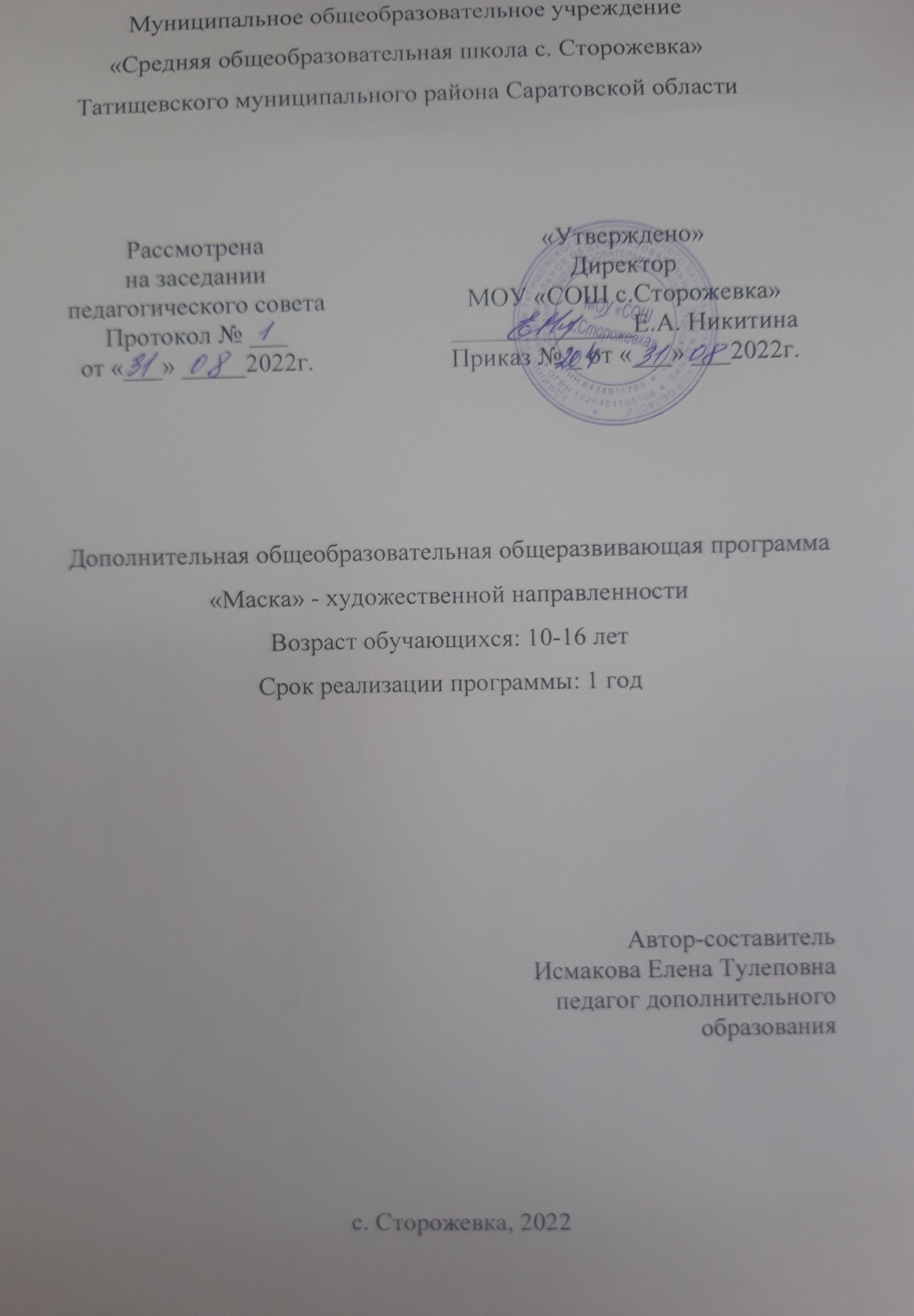 Комплекс основных характеристик дополнительной общеобразовательной общеразвивающей программыНаправленность дополнительной общеобразовательной общеразвивающей программы «Маска» - художественная.Актуальность программы заключается в том, что новые образовательные стандарты предъявляют к участникам образовательного процесса более высокие требования. Одной из важнейших педагогических задач становится повышение общекультурного уровня обучающихся, а также формирование эстетического вкуса и потребности духовной культуры. Приобщение к искусству театра способствует воспитанию у ребенка убеждений и духовных потребностей, формируя его духовный вкус.Педагогическая целесообразность программы заключается в том, что она доступна для учащихся любого уровня развития. Именно в возрасте 10 – 16 лет занятия театральным искусством наиболее необходимы детям.Поскольку художественный опыт – это всегда опыт субъективный, личностный, то обучающийся должен не только усвоить, выучить, запомнить ту или иную информацию, но и переработать, оценить, выразить свое отношение к ней.Таким образом, программа позволяет наиболее полно реализовать творческий потенциал ребенка, способствует развитию целого комплекса умений, активному восприятию разных видов искусства.Одной из форм активного приобщения детей к миру искусства выступает детский театр миниатюр, что предполагает развитие полноценного восприятия искусства; понимания языка искусства и его специфики; развитие чувственного восприятия, фантазии, эмоций, формирует личность в целом, охватывая весь духовный мир человека.АдресатПрограмма адресована для обучающихся в возрасте 10- 16 лет, 20 человек.Срок реализации: 1 годРежим занятий: режим и продолжительность занятий (продолжительность и количество занятий, согласно «СанПиН 2.4.4.3172 – 14») – общее количество часов в год – 144; количество часов в неделю – 4; периодичность занятий – 2 раза в неделю по 2 часа.Цель: развитие творческого потенциала обучающихся средствами театрального искусства.Задачи:Обучающиеформировать целостное представление об искусстве;формировать навыки творческой деятельности;расширить представления о понятиях общих и специальных для разных видов искусства;сформировать навыки и умения в области актерского мастерства: уметь применять на практике полученные знания.Развивающиереализация творческих способностей;развивать память, произвольное внимание, творческое мышление и воображение;сформировать способность самостоятельного освоения художественных ценностей.Воспитательныеспособствовать воспитанию художественно - эстетического вкуса, интереса к искусству;Формировать нравственное сознание личности; воспитание качеств, взглядов, убеждений; формирование способов поведения в обществе; способов самоконтроля; воспитывать умение преодолевать трудности;Формировать эстетическое восприятие, художественный вкус, творческое воображениеПланируемые образовательные результатыПредметные:Знать:историю происхождения театра;основы актерского мастерства;основные принципы работы актера над ролью.Уметь:вступать во взаимодействие с партнером;выполнять упражнения актерского тренинга;активизировать память, фантазию, логику.Владеть:владеть дикцией, интонацией;владеть простейшими физическими действиями свободно и естественно.Метапредметные:уметь работать в коллективе на основе взаимопомощи и сотрудничества;проявлять способность к импровизации, использовать полученные знания и умения в самовыражении;использовать различные источники информации в самостоятельной деятельности.Личностные:проявлять дисциплинированность, трудолюбие и упорство в достижении поставленной цели;оказывать бескорыстную помощь своим сверстникам, находить с ними общие интересы;активно включаться в общение и взаимодействие со сверстниками на принципах уважения и доброжелательности, взаимопомощи и сопереживания;проявлять творческую инициативу и стремление к самовыражению;уважительно относиться к истории, традициям и культуре своего и других народов.Итогом реализации дополнительной общеобразовательной общеразвивающей программы являются: отчетные концерты для родителей, концертные выступления, фестивали участие в тематических программах и постановке миниатюр.УЧЕБНО-ТЕМАТИЧЕСКИЙ ПЛАНСодержание программыКалендарный учебный графикФормы организации контроляТекущий, промежуточный контроль (первое и второе полугодие); итоговая аттестация (второе полугодие).Применяемые формы контроля собеседование, наблюдение;опрос, тестирование;игровые конкурсы;итоговое занятия (по полугодиям)участие в обсуждении, дискуссии;создание оригинального образа в этюдах, композициях, сценках, спектакле,индивидуальной творческой работе;участие в фестивалях, конкурсах различного уровня;участие в мероприятиях различного уровня;Комплекс организационно-педагогических условийГрупповые. (10-15 человек)Проходят в виде общих актерских тренингов, игр, совместной деятельности по созданию миниатюры, творческого номера, композиции, этюда.Индивидуальные.Работа над образом, ролью, речью, чтецким материалом требует индивидуальных занятий с одним или несколькими участниками.Коллективные.Показ миниатюр, творческих работ, композиций, участие в концертах и мероприятиях, выступления перед публикой.Формы организации обученияконсультации репетициипрезентация;конкурс;викторина;Методы обученияДля реализации данной программы в работе с обучающимися применяются следующие методы и технологии.Технология активного обучения:Драматизация в обучении – инсценирование, разыгрывание по ролям содержания материала учебных занятийТеатрализация в обучении – инсценировки разножанровых театральных постановок, продолжительные по времени с декорациями и атрибутами.Важнейшие принципы построения данной программы:принцип индивидуальности, то есть личностно-ориентированная направленность;принцип креативности (творчества) – творческую личность можно воспитывать только в творческой обстановке и при участии педагога творящего;принцип связи с жизнью; искусство рассматривается как искусство живое, рожденное жизнью и неразрывно с ней связанное.Реализация данных принципов возможна лишь тогда, когда способом освоения материал станет сопереживание, развитие эмоционально-чувственной сферы, воспитание моральных качеств личности юных артистов.Используемые педагогические технологии:Личностно-ориентированные и деятельностные технологии преследуют цель максимально выявить, инициировать, «окультурить» опыт ребёнка. Они дают педагогу возможность помочь каждому учащемуся познать себя, ощутить себя, как личность, самоопределиться и самореализоваться через основную деятельность. Индивидуальный подход к каждому ребёнку, задания, соответствующие возрастным особенностям и личностным качествам. (Приложение№3, №4)Групповая технология: организация совместных действий, общение, взаимопонимание, взаимопомощь (дискуссии, тренинги, турниры, фестивали, мероприятия, «мозговой штурм», посиделки, праздники, игровые программы; КВН)Здоровьесберегающие технологии:(физкультминутки, зрительная гимнастика, дыхательная и артикуляционная  гимнастика, пальчиковая гимнастика, ритмопластика, беседы по здоровому образу жизни, по профилактике курения, алкоголизма, наркомании); ;(Приложение№5)Игровые технологии: (в качестве освоения понятия, темы, закрепления материала познавательные, занимательные, театрализованные, имитационные игры); (Приложение №6)Информационные технологии: (для обеспечения наглядности, дидактического материала использование программ MicrosoftOffice (Word, Publish, для создания презентаций PowerPoint);Условия реализации программыДля реализации программы необходима следующая материально-техническая и дидактико-методическая база:Виды контроля.Диагностика результативности воспитательно-образовательного процессаДиагностика результативности воспитательно-образовательного процессса по программе объединения.В воспитании художественной культуры ребенка выделяются в качестве основных пять показателей:Качество знаний, умений, навыков.Особенности мотивации к занятиям.Творческая активность.Эмоционально-художественная настроенность.Достижения.Педагоги могут дополнять список показателей.Для характеристики каждого показателя разработаны критерии по четырем уровням дополнительного образования в соответствии со следующей моделью:первый уровень – подготовительный;второй уровень – начальный;третий уровень – освоения;четвертый уровень – совершенствования.Текстовая методика – опросник из книги Е.Е. Туник, В.П.Опутникова«Оценка способностей и личностных качеств школьников и дошкольников».Система определения результатов усвоения приобретенных знаний, умений, навыков проводится в виде диагностики. Диагностика результатов ведётся лично педагогом, с помощью сравнительной таблицы, которая помогает выявить уровень развития творческих способностей и личностного роста обучающихся.Диагностика театрализованной деятельности проводится в середине и в конце учебного года.Оцениваются по 5-бальной системе. 0-2 баллов – неудовлетворительно3 балла - удовлетворительно4 балла - хорошо5 баллов - отличноОсновы театральной культурыВысокий уровень (3 балла): проявляет устойчивый интерес к театральному искусству и театрализованной деятельности; знает правила поведения в театре; называет различные виды театра, знает их различия и может охарактеризовать театральные профессии;Средний уровень (2 балла): интересуется театрализованной деятельностью, использует свои знания в театрализованной деятельности;Низкий уровень (I балл): не проявляет интереса к театрализованной деятельности; знает правила поведения в театре; затрудняется назвать различные виды театра.Музыкальное развитиеВысокий уровень (3 балла): импровизирует под музыку разного характера, создавая выразительные пластические образы; свободно подбирает музыкальные характеристики героев, музыкальное сопровождение к частям сюжета; самостоятельно использует музыкальное сопровождение, свободно исполняет песню, танец в спектакле;Средний уровень (2 балла): передает в свободных пластических движениях характер музыки; самостоятельно выбирает музыкальные характеристики героев, музыкальное сопровождение к частям сюжета из предложенных педагогом; с помощью педагога использует детские музыкальные инструменты, подбирает музыкальное сопровождение, исполняет песню, танец;Низкий уровень (1 балл): затрудняется в создании пластических образов в соответствии с характером музыки; затрудняется выбрать музыкальную характеристику героев из предложенных педагогом; затрудняется в игре на детских музыкальных инструментах и подборе знакомых песен к спектаклю.Речевая культураВысокий уровень (3 балла): понимает главную идею литературного произведения, поясняет свое высказывание; дает подробные словесные характеристики главных и второстепенных героев; творчески интерпретирует единицы сюжета на основе литературного произведения; умеет пересказывать произведение от разных лиц, используя языковые и интонационно-образные средства выразительности речи;Средний уровень (2 балла): понимает главную идею литературного произведения; дает словесные характеристики главных и второстепенных героев; выделяет и может охарактеризовать единицы сюжета; в пересказе использует средства языковой выразительности  (эпитеты, сравнения, образные выражения);Низкий уровень (1 балл): понимает содержание произведения; различает главных и второстепенных героев; затрудняется выделить единицы сюжета; пересказывает произведение с помощью педагога.Эмоционально-образное развитиеВысокий уровень (3 балла): творчески применяет в спектаклях и инсценировках знания о различных эмоциональных состояниях и характере героев, использует различные средства педагога;средний уровень (2 балла): владеет знаниями о различных эмоциональных состояниях и может их продемонстрировать, используя мимику, жест, позу, движение, требуется помощь выразительности;низкий уровень (1 балл): различает эмоциональные состояния и их характеристики, но затруднятся их продемонстрировать средствами мимики, жеста, движения.Основы изобразительно-оформительской деятельностиВысокий уровень (3 балла): самостоятельно создает эскизы к основным действиям спектакля, эскизы персонажей и декораций с учетом материала, из которого их будет изготавливать; проявляет фантазию в изготовлении декораций и персонажей к спектаклям для различных видов театра (кукольного, настольного, теневого, на фланелеграфе); Средний уровень (2 балла): создает эскизы декораций, персонажей и основных действий спектакля; создает по эскизу или словесной характеристике-инструкции декорации из различных материалов;Низкий уровень (1 балл): создает рисунки на основные действия спектакля; затрудняется в изготовлении декораций из различных материалов.Список литературы:ЛИТЕРАТУРА ДЛЯ ПЕДАГОГААндрачников С.Г. Теория и практика сценической школы. - М., 2006.Аникеева Н.П. Воспитание игрой. Книга для учителя. – М.: Просвещение, 2004.Бондарева В. Записки помрежа. - М.: Искусство, 1985.Брянцев А.А. Воспоминания/ Статьи. - М., 1979.Горчаков Н.М. Режиссерские уроки Станиславского. - М., 2001.Гиппнус С.В. Гимнастика чувств. Тренинг творческой психотехники. - Л.-М.: Искусство, 2002.Захава Б. Е. Мастерство актера и режиссера. - М.: Просвещение, 1978.Когтев Г. В. Грим и сценический образ. - М.: Советская Россия, 2006.Корогодский З.Я. Начало, СПб, 2005.Косарецкий С. Г. П.П.М.С. – центры России: современное положения и тенденции. // Школа здоровья. – 2007.- № 3.- с. 52-57.Курбатов М. Несколько слов о психотехнике актера. М., 2004.Логинова В. Заметки художника-гримера. - М.: Искусство, 1994.Новицкая Л.П. Тренинг и муштра. - М., 2002.Поламишев А. М. Мастерство режиссера. Действенный анализ пьесы. – М.: Просвещение, 2006.Станиславский К. С. Собрание сочинений (I – II том). - М.: Искусство, 1988.Станиславский К. Работа актера над собой. М., 1989, с. 151.Смирнов Н. В. Философия и образование. Проблемы философской культуры педагога.- М.: Социум, 2000.Суркова М. Ю. Игровой артикуляционно-дикционный тренинг. Методическая разработка.- С.: СГАКИ, 2009.Товстоногов Т.А. Зеркало сцены. - Т.1-2.-Л., 1980.Щуркова Н. Е. Воспитание: Новый взгляд с позиции культуры. - М.: Педагогический поиск, 2005.Чистякова М.И. Психогимнастика.-М: Просвещение, 2004.Эфрос А.В. Профессия: режиссер. - М., 2000.ЛИТЕРАТУРА ДЛЯ ДЕТЕЙ И РОДИТЕЛЕЙВархолов Ф. М. Грим. - М.: 2005.Васильева Т. И. Упражнения по дикции (согласные звуки). Учебное пособие по курсу «Сценическая речь». - М.: ГИТИС, 2004.Генералова И.А. Мастерская чувств. – М., 2006.Козлянинова И. П. Орфоэпия в театральной школе. Учебное пособие для театральных и культурно-просветительных училищ. - М.: Просвещение, 2003.Невский Л. А. Ступени мастерства. - М.: Искусство, 2005.Петрова А. Н. Сценическая речь. - М.: 2002.Рубина Ю. Театральная самодеятельность школьников.- М.: Просвещение, 1994.Шильгави В.П.Начнем с игры. - М.: Просвещение, 1994.Школьников С. Основы сценического грима. - Минск: Высшая школа, 2004.Эфрос А.В. Репетиция-Любовь моя. - М.: 2001.№ п/пНазвание темыКоличество часовКоличество часовКоличество часов№ п/пНазвание темыОбщееТеорияПрактика1Вводное занятие222Вместе весело шагать166103Мир вокруг нас10554Азбука театра10555Элементы сценической грамоты204166Волшебной музыки страна204167Ритмопластика164128Работа над репертуаром3210229Диагностика42210Индивидуальные занятия104611Итоговое занятие422Всего1444896№ п/пТема занятийЦели и задачиПрактическая часть занятий1.Вводное занятиеДать представление о занятиях в кружке. Инструктаж по технике безопасности.2.Вместе весело шагатьПознакомить детей друг с другом; формировать умение действовать в коллективе. Контактные, сюжетно- ролевые игры; игры упражнения на развитие внимания.3.Мир вокруг нас.Актуализировать представление о понятиях: искусство; живопись; музыка; театр; концерт; артист. Расширить общекультурный кругозор учащихся.Экскурсии в музеи; просмотр репродукций картин; фотоматериала. Посещение спектаклей местных театральных коллективов. Сюжетно – ролевые игры. 4.Азбука театра.Формировать представление о понятиях: театр, сцена, кулисы, рампа, роль, афиша, просцениум, арьерсцена, софит, трюм, колосники, аншлаг, овация, «бис», «браво». Дать представление об истории возникновения афиши. Формировать представление о театральных профессиях. Развивать навыки действия в коллективе.Тематические беседы; сюжетно –ролевые игры; Составление афиши; Игровой тренинг на развитие внимания, памяти, воображения. 5.Элементы сценической грамоты.Формировать представления о понятиях: дикция, артикуляция, декламация; Воспитывать навык глубокого крепкого дыхания; Развивать умения и навыки управления интонацией своего голоса; Развивать выразительность речи; Работать над техникой речи; Дать представление о значении и роли этюда в искусстве. Формировать представление о понятиях: сценический этюд; сценическая площадка; Развивать умения организованно, у учётом присутствия партнёров, распределяться по сценической площадке; Развивать фантазию, воображение, творческие способности, накапливать опыт концертной деятельности. Дать практические упражнения на раскрепощение и развитие актёрских навыков: наблюдение, пластика, костюм, реквизит и т.д. – «Актёрский багаж»; Коллективные коммуникативные игры.Упражнения на дикцию, артикуляцию, дыхание; Выразительное чтение (поэзия); Сюжетно – ролевые игры; Голосо – речевой тренинг; Игры упражнения: «Позиции», «Зеркало» и др. Выполнение этюдов; Участие в литературно – музыкальной композиции.Театральные игры; Игры с воображаемым предметом, Уметь сочинять этюды.6.Волшебной музыки страна.Воспитывать навыки восприятия музыкального произведения; Накапливать музыкально – слуховые впечатления; Развивать музыкальный слух, музыкально – ритмическое восприятие; Формировать представления о понятиях: звук, мелодия, темп, ритм.Прослушивание музыки; Музыкально – дидактические игры7.РитмопластикаФормировать музыкально -ритмическое восприятие учащихся. Понятие «Ритм», его значение в жизни и искусстве; Создавать на занятиях положительный психологический настрой; Развивать навыки концентрации внимания и координации движения.Танцевальные игры; Музыкально – ритмические упражнения; Спонтанный танец; Элементы релаксации.8.Работа над репертуаром.Воспитывать сценическую культуру; Приобретать опыт концертной деятельности, выступлений на публику. Участие в проведении мероприятий; Подготовка концертных номеров.9.Диагностика.Провести итоговую диагностику. развития творческих и музыкальных способностей обучающихся. Показ этюдов, концертные выступления. 10.Индивидуальные занятияРабота над отдельными сольными номерами.11.Итоговое занятие.Подвести итог первого года обучения.Концертная программа.№ п/пМесяцЧислоВремя проведения занятияФорма занятияКоличество часовТема занятияМесто проведенияФорма контроля1-2Сентябрь14:00Беседа с использованием ЭОР2Общие сведения о курсе, цели и задачи курса. Режим работы. Диагностика. АудиторияБеседа, наблюдение, самооценка, диагностика3-4сентябрь14.00Беседа с использованием ЭОР2«Вместе весело шагать». Познакомить  детей друг с другомАудитория Беседа , самооценка. 5-6сентябрь14.00Беседа с использованием ЭОРВидео с ролевыми играми2«Вместе весело шагать». ТестированиеАудитория Контактные, сюжетно-ролевые игры7-8сентябрь14.00Беседа с использованием ЭОР2«Вместе весело шагать». Что такое ТЕАТР?Аудитория Беседа. Диалог «Вопрос - ответ»9-10сентябрь14.00Практическое занятиеРолевая игра2«Вместе весело шагать». Структура театра, роли.. Аудитория Чтение по ролям. Музыкальное сопровождение11-12сентябрь14.00Практическое занятие Просмотр видеороликов2«Вместе весело шагать». Виды театра... АудиторияПредставление героев.Работа по ролям13-14сентябрь14.00Практическое занятие2«Вместе весело шагать». Театральные профессии: костюмер, художник-декоратор, гример. сценарист, актерАудитория Посещение спектаклей15-16сентябрь14.00Практическое занятиеЗащита своих героев2«Вместе весело шагать». Значение профессий театраАудитория Сюжетно-ролевые игры17-18октябрь514.00Практическое занятиетренинг2«Вместе весело шагать». Значение профессий театра(любимый герой)Актовый залИгровой тренинг по ролям19-20октябрь13Беседа с использованием ЭОР(видео)2«Мир вокруг нас». Театральные профессии: костюмер, художник-декоратор, гример, сценарист, актераудиторияИспользуют в речи слова: «театральная афиша», «театральная касса», «кассир», «гардероб», «зрительный зал», «сцена», «театральный занавес», «актёры»21-22октябрьБеседа с использованием ЭОР (Просмотр презентации02«Мир вокруг нас». Знакомятся с устройством театра, театральными жанрами, разными видами театров, профессиями – кукловода, актёра, режиссёра, гримёра; Аудитория Участвуют в беседе, рассматривают слайды ЭОР, отвечают на вопросы23-24октябрьБеседа с использованием ЭОР (просмотр презентации) Практическое занятие11«Мир вокруг нас». Различают эмоции людей по внешним  проявлениям Инсценировка эмоций Аудитория Дети на заранее заготовленных шаблонах детских лиц изображают любую эмоцию. Все готовые работы вывесить на магнитную доску.25-26октябрь20Практическое занятие . показ сценки2«Мир вокруг нас». Игровое пространство; перемещение персонажей в соответствии с сюжетом и текстом.Актовый залИспользование игрового пространства; перемещение персонажей в соответствии с сюжетом и текстом.27-28октябрьПрактическое занятие. Показ сценки2«Мир вокруг нас». Игровое пространство; перемещение персонажей в соответствии с сюжетом и текстом.Актовый залИспользование игрового пространства; перемещение персонажей в соответствии с сюжетом и текстом.29-30октябрьБеседа с использованием ЭОР (просмотр презентации)2«Азбука театра»Родина театра . «Древнегреческий театр»Аудитория Беседа «Вопрос- ответ»31-32октябрьБеседа с использованием ЭОР (просмотр презентации)2«Азбука театра» Фантазия и воображение.АудиторияИгра с использованием предметов33-34НоябрьБеседа с использованием ЭОР (просмотр презентации) Практическое занятие (техника чтения011«Азбука театра» Развитие качеств актера  при помощи тренинга.Аудитория Чтение скороговорок35-36НоябрьПрактическое занятие. Упражнения2«Азбука театра» Развитие качеств актера  при помощи тренинга.АудиторияЧтение скороговорок, упражнение «Найди отличия»37-38ноябрьПрактическое занятие . Упражнения2«Азбука театра» Развитие качеств актера  при помощи тренинга.аудиторияУпражнение «Марионетки», упражнение на «мышечную свободу» – важный элемент актёрского мастерства 39-40ноябрьБеседа с использованием ЭОР (просмотр презентации)2«Элементы сценической грамоты»Понятие «Дикция»Актовый залПовторение звуков 41-42ноябрьБеседа с использованием ЭОР (просмотр презентации)2«Элементы сценической грамоты» Понятие «Артикуляция»Актовый залУпражнение «Викторина»43-44декабрьПрактическое занятие . Упражнения2«Элементы сценической грамоты» Строение речевого аппаратаАктовый залПроизношение звуков при помощи свечи.45-46декабрьПрактическое занятие . Упражнения2«Элементы сценической грамоты» Гимнастика подвижных частей речевого аппаратаАктовый залПроизношение с придыханием.47-48декабрьПрактическое занятие . Упражнения2«Элементы сценической грамоты» упражнение «Я пытаюсь говорить»Актовый залПроизношение с набитым ртом49-50декабрьПрактическое занятие . Упражнения2«Элементы сценической грамоты». Изучение артикуляции, дикции.театрПосещение театра Оперы и балета.51-52декабрьПрактическое занятие . Упражнения2«Элементы сценической грамоты». Ролевая играАктовый залВыступление перед учениками начальной школы53-54ДекабрьПрактическое занятие . Упражнения2«Элементы сценической грамоты» Упражнение «Говорим и показываем»Спортзал Сочетание работы над техникой речи с ритмическими движениями тела.55-56декабрьПрактическое занятие . Упражнения2«Элементы сценической грамоты». Упражнение «Говорим и показываем»Актовый зал Сочетание работы над техникой речи с ритмическими движениями тела.57-58ДекабрьПрактическое занятие . Упражнения2«Элементы сценической грамоты» "Мини-истории для одного актера"Актовый залАктеры по очереди должны изобразить мини-историю при помощи мимики. Остальные участники пусть угадают, что они видели59-60декабрьБеседа с использованием ЭОР. Прослушивание музыкальных инструментов2«Волшебной музыки страна» Игры на развитие координации движений, чувства ритма, чистоты интонации, развитие музыкально-пластического воображения (импровизации). Аудитория Импровизация61-62ЯнварьБеседа с использованием ЭОР. Прослушивание артиста. Отрывок из текста.2«Волшебной музыки страна» Упражнение «Музыкально-творческое занятие»Аудитория Импровизация63-64ЯнварьПрактическое занятие . Упражнения2«Волшебной музыки страна» ролевая игра «Музыка с характером»Актовый залЯ- артист65-66январьПрактическое занятие . Музыкальная игра.2«Волшебной музыки страна» Музыкальная игра. Работа над постановкой сказки «Бременские музыканты»Актовый залПосещение мюзикла «Бременсие музыканты»67-68январьПрактическое занятие . Музыкальная игра.  2«Волшебной музыки страна» Работа над постановкой сказки «Бременские музыканты»АудиторияМузыкальная игра. Координация своих действий с действиями69-70январьПрактическое занятие . Упражнения2«Волшебной музыки страна» Пение,танцыСпортзалПосещение танцевального кружка.71-72январьПрактическое занятие . Музыкальное занятие2«Волшебной музыки страна» Пение,танцыАктовый зал Исполнение распевки «Эхо», выполнение танцевальных движений.73-74январьПрактическое занятие . Музыкальное занятие2«Волшебной музыки страна» Пение,танцыАктовый зал Исполнение распевки «Эхо», выполнение танцевальных движений.75-76ФевральПрактическое занятие . Просмотр видео - записи с выступлением артистов.  2«Волшебной музыки страна» ролевая игра Аудитория Просмотр видео - записи с выступлением артистов. Подвижные игры с использованием музыки .77-78ФевральПрактическое занятие .танцевальное занятие  2«Волшебной музыки страна» «Чувства ритма».Дружба в танце79-80ФевральБеседа с использованием ЭОР. Просмотр видео2«Ритмопластика» Виды упражнений по ритмопластикеАудиторияВиды упражнений по ритмопластике в театральной студии81-82ФевральБеседа с использованием ЭОР. Просмотр презентации2«Ритмопластика» Взаимопонимание в движениях и поведении.АудиторияБеседа «Вопрос- ответ»83-84февральПрактическое занятие .игра  2«Ритмопластика». Развитие пластичности (через движение, танец к зрителю) АудиторияСюжетно-ролевая игра.85-86ФевральПрактическое занятие . Ролевая игра 2«Ритмопластика» Викторина в пластике  СпортзалРолевая игра87-88ФевральПрактическое занятие. Сценки 2«Ритмопластика» «Вживание в роль»СпортзалИнсценировка по ролям89-90ФевральПрактическое занятие . Упражнения2«Ритмопластика» «Многоликие слова».Актовый залСоставление небольшого рассказа под музыку91-92февральПрактическое занятие . Тренинг2«Ритмопластика» Психофизический тренингАктовый залтестирование93-94февральПрактическое занятие . Упражнения2«Ритмопластика» Совершенствование осанки и походки.Актовый зхалМузыкально-спортивное занятие95-96МартПрактическое занятие2«Работа над репертуаром»97-98МартПрактическое занятие2«Работа над репертуаром»99-100МартПрактическое занятие2«Работа над репертуаром»101-102МартПрактическое занятие2«Работа над репертуаром»103-104МартПрактическое занятие2«Работа над репертуаром»105-106мартПрактическое занятие2«Работа над репертуаром»107-108МартБеседа с использованием ЭОР. Просмотр видео2«Работа над репертуаром» Тема, идея, принцип постановки Аудитория Обсуждение басни 109-110мартБеседа с использованием ЭОР. 2«Работа над репертуаром» Обсуждение роли героев.Аудиториябеседа111-112МартБеседа с использованием ЭОР. Просмотр видео2«Работа над репертуаром» Распределение ролей с учетом пожелания учащихся АудиторияПодготовка к репетиции113-114мартПрактическое занятие. Инсценировка2«Работа над репертуаром». Герои произведенийАудитория Распределение ролей115-116АпрельПрактическое занятие. Творческое занятие2«Работа над репертуаром» Декорации , костюмы.Актовый залРепетиция117-118АпрельПрактическое занятие. Упражнение 2«Работа над репертуаром» ЭпизодАудитория Репетиция отдельных эпизодов119-120апрельБеседа с использованием ЭОР. Просмотр видео2«Работа над репертуаром» Характер героя.Аудитория Просмотр  фильма  по произведению121-122АпрельПрактическое занятие.Творческое занятие 2«Работа над репертуаром» «Маска»Кабинет технологииИзготовление масок.123-124АпрельПрактическое занятие2«Работа над репертуаром» «Декорации»Кабинет технологииИзготовление декораций.125-126АпрельБеседа с использованием ЭОР. Просмотр видео2«Работа над репертуаром» Психологический автопортрет.Аудитория  Составление подробной психологической самохарактеристики.127-128апрельПрактическое занятие. Игра2«Работа над репертуаром» Театральная играАктовый залРабота над образом.129-130МайБеседа с использованием ЭОР. Просмотр видео2«Диагностика» Культура и техника речиАудитория Развитие языковой догадки131-132майПрактическое занятие. Игра2«Диагностика» Нормы общения и поведения.Аудитория Составление сценических этюдов133-134майБеседа с использованием ЭОР. Просмотр видео2«Индивидуальные занятия» Выпуск газеты «Этикет в вопросах и ответах»Аудитория Обсуждение, собирание материала, распределение обязанностей135-136майПрактическое занятие. Игра2«Индивидуальные занятия» Театральная играАудиторияРабота над образом. Сказочные гримы.137-138майПрактическое занятие. Игра2«Индивидуальные занятия» Тестирование «особенности эмоций».АудиторияИгровые эмоции139-139майПрактическое занятие. Игра2«Индивидуальные занятия» Этика и этикетАктовый залЧтение по ролям140-141майПрактическое занятие. Игра2«Индивидуальные занятия» Этика и этикетАудитория Чтение по ролям Обыгрывание элементов костюмов142-143майБеседа с использованием ЭОР. Просмотр видео2«Итоговое занятие» Актовый залЭтюд как основное средство воспитания актера144майПрактическое занятие. Игра2«Итоговое занятие» Театральная играАктовый залГенеральная репетиция в костюмах, с декорациями, с музыкальным сопровождением.Материально-техническое обеспечениеДидактико-методическое обеспечениеналичие учебных и служебных помещений (зала для проведения репетиционных занятий, сцены, гардероба, санитарных комнат);магнитофондекорациикостюмымузыкальный центрпректоркниги и иллюстрации для детей по истории театрасборники пьес и другого постановочного материала игрушки мягкие, мячи, скакалки для тренинговзаписи классической музыкиВремя проведенияЦель проведенияФорма контроляНачальный или входной контрольНачальный или входной контрольНачальный или входной контрольВ начале учебного годаОпределение	 уровня развития детей, их задатков, творческих способностейОпрос, педагогическое наблюдение, входнаядиагностика.Текущий контрольТекущий контрольТекущий контрольВ течение учебного годаОпределение степени усвоения учащимися учебного материала. Определение готовности детей к восприятию нового материала. Выявление детей, отстающих и опережающих обучение. Подбор наиболее эффективных методов и средств обучения.Педагогическоенаблюдение, текущая диагностика, опрос, самостоятельная работа, праздник, концерт, конкурс, тематическая программа.Итоговый контрольИтоговый контрольИтоговый контрольВ конце учебного года или курса обученияОпределение	изменения уровняРазвития детей.	Определение результатов обучения. Ориентирование обучающихся на дальнейшее (в том числе самостоятельное) обучение. Получение сведений для совершенствования образовательной		программы и методов обучения.Конкурс, концерт, фестиваль, праздник, тематические программы, постановка миниатюр, итоговое занятие, тестирование, зачет и др.№ п/пФ.И. обучающегосяОсновы театральной культурыОсновы театральной культурыОсновы театральной культурыРечевая культураРечевая культураЭмоционально-образное развитиеЭмоционально-образное развитиеЭмоционально-образное развитиеНавыки актерского мастерстваНавыки актерского мастерстваОсновы коллективной творческой деятельностиОсновы коллективной творческой деятельностиОбщий уровень развитияОбщий уровень развития123456789101112131415